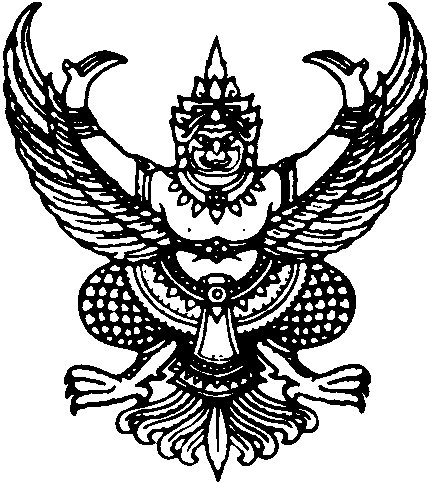 ประกาศคณะกรรมการดำเนินการสอบแข่งขันเรื่อง กำหนดวัน เวลา สถานที่ ระเบียบเกี่ยวกับการสอบแข่งขันเพื่อบรรจุ และแต่งตั้งบุคคลเป็นพนักงานส่วนตำบลเขวาไร่ ( แก้ไขเพิ่มเติมครั้งที่ ๑ )*********************ตามที่องค์การบริหารส่วนตำบลเขวาไร่ ได้มีประกาศสอบแข่งขันเพื่อบรรจุและแต่งตั้งบุคคลเป็นพนักงานส่วนตำบล จำนวน ๖  ตำแหน่ง ๖ อัตรา โดยกำหนดรับสมัครตั้งแต่วันที่ ๒๐ มีนาคม ๒๕๕๗ ถึงวันที่ ๑๐ เมษายน ๒๕๕๗ นั้น		เพื่อให้การสอบแข่งขันฯเป็นไปด้วยความเรียบร้อย อาศัยอำนาจข้อ ๘ (๘.๒) ตามประกาศคณะกรรมการพนักงานส่วนตำบลจังหวัดมหาสารคาม เรื่อง มาตรฐานทั่วไปเกี่ยวกับหลักเกณฑ์และเงื่อนไขการคัดเลือก โดยการสอบแข่งขันเพื่อบรรจุบุคคลเป็นพนักงานส่วนตำบล พ.ศ. ๒๕๕๕ ลงวันที่ ๒๐ สิงหาคม ๒๕๕๕ จึงประกาศวัน เวลา สถานที่ และระเบียบเกี่ยวกับการสอบแข่งขัน ดังนี้๑. วัน เวลา สถานที่สอบ             ๒. สถานที่สอบแข่งขัน โรงเรียนศรีโกสุมวิทยามิตรภาพที่ ๒๐๙  อำเภอโกสุมพิสัย   จังหวัดมหาสารคาม อาคาร  ๔  ห้อง  ๔๔๒, ๔๔๓, ๔๔๔,๔๔๕,๔๔๖  		๓. ข้อสอบ		      ๓.๑ ภาคความรู้ความสามารถทั่วไป (ภาค ก) จำนวน ๑๐๐ ข้อ คะแนนเต็ม ๑๐๐ คะแนน โดยวิธีสอบแบบปรนัย		- วิชาความสามารถในการศึกษา วิเคราะห์และสรุปเหตุผล คะแนนเต็ม ๒๕ คะแนน		- วิชาภาษาไทย คะแนนเต็ม ๒๕ คะแนน		- วิชาความรู้พื้นฐานในการปฏิบัติราชการ คะแนนเต็ม  ๕๐ คะแนน		      ๓.๒ ภาคความรู้ความสามารถเฉพาะตำแหน่ง (ภาค ข) จำนวน ๑๐๐ ข้อ  คะแนนเต็ม ๑๐๐ คะแนนทดสอบความรู้ความสามารถที่จะใช้ในการปฏิบัติหน้าที่โดยเฉพาะที่ระบุไว้ในมาตรฐานกำหนดตำแหน่ง โดยวิธีการสอบข้อเขียนแบบปรนัย-๒-๔. ระเบียบเข้าสอบ ให้ผู้เข้าสอบปฏิบัติตามระเบียบ ดังนี้๔.๑  การแต่งกายในวันสอบแข่งขันฯ  ผู้เข้าสอบต้องใส่เสื้อยืด  ไม่มีปก  ไม่มีกระดุม  ไม่มีกระเป๋า  สวมกางเกงวอร์มขายาว  ไม่อนุญาตให้สวมนาฬิกาหรือเครื่องประดับใดๆ  และห้ามสวมรองเท้าและถุงเท้าเข้าห้องสอบโดยเด็ดขาด๔.๒ เป็นหน้าที่ของผู้สอบที่จะต้องทราบวัน เวลา สถานที่ และห้องสอบ ทั้งนี้ผังห้องสอบให้ดูได้จากป้ายประกาศที่สนามสอบในวันสอบ๔.๓ นำบัตรประจำตัวสอบและบัตรประชาชน ไปในวันสอบทุกครั้ง เพื่อใช้แสดงคู่กันหากไม่มีทั้ง ๒ บัตร แสดงคู่กัน จะไม่อนุญาตให้เข้าสอบ๔.๔ การสอบข้อเขียน       ๔.๔.๑ ควรไปถึงสถานที่สอบก่อนเริ่มเวลาสอบแต่ละวิชาไม่น้อยกว่า ๓๐ นาที แต่จะเข้าสอบได้ต่อเมื่อได้รับอนุญาตจากกรรมการหรือเจ้าหน้าที่คุมสอบ        ๔.๔.๒ ผู้เข้าสอบที่ไปถึงห้องสอบหลังจากเวลาเริ่มสอบในตารางสอบไปแล้ว ๓๐ นาที จะไม่อนุญาตให้เข้าห้องสอบ        ๔.๔.๓ ผู้เข้าสอบจะต้องนั่งตามที่นั่งสอบและห้องสอบที่กำหนดให้ ผู้ใดนั่งสอบผิดที่ หรือ ผิดห้องสอบ จะไม่ได้รับการตรวจให้คะแนน              ๔.๔.๔ ผู้เข้าสอบต้องจัดหาเครื่องเขียนและวัสดุอุปกรณ์สอบไปเอง (ปากกา น้ำยาลบคำผิด ดินสอดำเบอร์ ๒B และยางลบดินสอสำหรับใช้ในการทำคำตอบ) นอกจากนั้นจะต้องใช้กระดาษและวัสดุอุปกรณ์ที่จัดไว้ให้เฉพาะ        ๔.๔.๕ ห้ามนำตำรา หนังสือ บทความ เครื่องบันทึกเสียง เครื่องคำนวณ เครื่องมือสื่อสารทุกชนิด และวัสดุอุปกรณ์ใดเข้าไปในห้องสอบ เว้นแต่สำหรับอุปกรณ์ ซึ่งกำหนดให้จัดหาเองไว้ในข้อ ๔.๔.๔       ๔.๔.๖ ห้ามผู้เข้าสอบคัดลอกข้อสอบหรือนำแบบทดสอบตลอดเวลาจนกระดาษคำตอบออกจากห้องสอบเด็ดขาด       ๔.๔.๗ เชื่อฟังและปฏิบัติตามคำสั่งและคำแนะนำของกรรมการกลางหรือเจ้าหน้าที่คุมสอบโดยเคร่งครัด      ๔.๔.๘ ห้ามผู้เข้าสอบออกจากห้องสอบก่อนหมดเวลาทำข้อสอบเว้นแต่จะได้รับอนุญาตจากกรรมการกลาง หรือเจ้าหน้าที่คุมสอบก่อนจึงจะออกจากห้องสอบได้      ๔.๔.๙ เมื่ออยู่ในห้องสอบ ขณะสอบ ไม่พูดหรือติดต่อกับผู้เข้าสอบคนอื่นหรือบุคคลภายนอกและไม่ออกจากห้องสอบเว้นแต่จะได้รับอนุญาตและอยู่ในความดูแลของกรรมการหรือเจ้าหน้าที่คุมสอบ     ๔.๔.๑๐ ห้ามรับประทานอาหาร หรือสูบบุหรี่ในห้องสอบ                                                          -๓-    ๔.๔.๑๑ ถ้าสอบเสร็จก่อนหมดเวลา เมื่อส่งคำตอบวิชานั้นแล้ว จะต้องได้รับอนุญาตจากกรรมการกลาง หรือเจ้าหน้าที่คุมสอบก่อนจึงจะออกจากห้องสอบได้    ๔.๔.๑๒ แบบทดสอบ กระดาษคำตอบ บัตรประจำตัวสอบที่ติดไว้บนโต๊ะห้ามนำออกจากห้องสอบ    ๔.๔.๑๓ เมื่อหมดเวลาทำข้อสอบและกรรมการกลางหรือเจ้าหน้าที่คุมสอบสั่งให้หยุดทำข้อสอบ จะต้องหยุดทันที แต่จะออกจากห้องสอบได้ต่อเมื่อกรรมการกลางหรือเจ้าหน้าที่คุมสอบได้อนุญาตแล้ว๕. แผนผังอาคารสอบและรายละเอียดห้องสอบองค์การบริหารส่วนตำบลเขวาไร่ จะติดประกาศในวันเสาร์ที่ ๓๑ พฤษภาคม ๒๕๕๗  ณ ป้ายประชาสัมพันธ์หน้าอาคารอำนวยการโรงเรียนศรีโกสุมวิทยามิตรภาพที่ ๒๐๙		      ผู้ใดไม่ปฏิบัติตามระเบียบและวิธีสอบนี้หรือผู้ใดทุจริตจะไม่ได้รับอนุญาตให้เข้าห้องสอบหรือไม่ได้รับการตรวจให้คะแนน และถูกดำเนินคดีตามกฎหมาย			ประกาศ  ณ  วันที่     ๒๑    เดือน  พฤษภาคม    พ.ศ.  ๒๕๕๗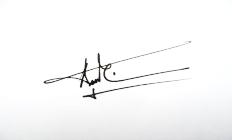 (นายสมบูรณ์  นาเพีย)นายกองค์การบริหารส่วนตำบลเขวาไร่ประธานกรรมการดำเนินการสอบแข่งขันเพื่อบรรจุและแต่งตั้งบุคคลเป็นพนักงานส่วนตำบล          องค์การบริหารส่วนตำบลเขวาไร่แนบท้าย  ประกาศคณะกรรมการสอบแข่งขันเรื่อง กำหนดวัน เวลา สถานที่ ระเบียบเกี่ยวกับการสอบแข่งขันเพื่อบรรจุและแต่งตั้งบุคคลเป็นพนักงานส่วนตำบลเขวาไร่ลงวันที่  ๒๑  พฤษภาคม  ๒๕๕๗ ห้องสอบที่  ๔๔๒  ประกอบด้วยห้องสอบที่  ๔๔๓  ประกอบด้วยห้องสอบที่  ๔๔๔  ประกอบด้วยห้องสอบที่  ๔๔๕  ประกอบด้วยห้องสอบที่  ๔๔๖  ประกอบด้วยวัน เดือน ปีเวลาสถานที่วันอาทิตย์ ที่  ๑ มิถุนายน  ๒๕๕๗๐๙.๐๐ – ๑๑.๐๐ น.ภาคความรู้ความสามารถทั่วไป (ภาค ก)วันอาทิตย์ ที่  ๑ มิถุนายน  ๒๕๕๗๑๓.๐๐ – ๑๕.๐๐ น.ภาคความรู้ความสามารถทั่วไป (ภาค ข)ตำแหน่งหมายเลขประจำตัวผู้สมัครจำนวน (คน)หมายเหตุเจ้าหน้าที่พัสดุ๑๐๑-๐๐๐๑ - ๑๐๑-๐๐๐๔๔เจ้าพนักงานการเงินและบัญชี๒๐๓-๐๐๐๑ - ๒๐๓-๐๐๐๒๒ตำแหน่งหมายเลขประจำตัวผู้สมัครจำนวน (คน)หมายเหตุเจ้าพนักงานพัฒนาชุมชน๒๐๑-๐๐๐๑ – ๒๐๑-๐๐๒๐๒๐ตำแหน่งหมายเลขประจำตัวผู้สมัครจำนวน (คน)หมายเหตุนายช่างโยธา๒๐๒-๐๐๐๑ – ๒๐๒-๐๐๐๕๕ตำแหน่งหมายเลขประจำตัวผู้สมัครจำนวน (คน)หมายเหตุนักวิชาการศึกษา๓๐๑-๐๐๐๑ – ๓๐๑-๐๐๑๖๑๖ตำแหน่งหมายเลขประจำตัวผู้สมัครจำนวน (คน)หมายเหตุนักวิชาการเกษตร๓๐๒-๐๐๐๑ – ๓๐๒-๐๐๑๐๙๓๐๒-๐๐๐๒ขาดคุณสมบัติ